ISTITUTO COMPRENSIVO SANDRO PERTINI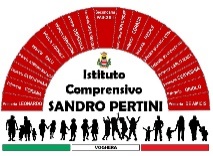 Via Marsala 13 – 27058 Voghera (PV) Tel. 0383- 41371      C.F. 95032770182Email:   pvic826009@istruzione.it –  PEC: pvic826009@pec.istruzione.itSito web:www.icsandropertinivoghera.edu.it – COD. UNIV. UFFICIO UF1EN5Oggetto: Procedura di selezione esperto PROGETTISTA e COLLAUDATORE – riservato al personale interno - nell’ambito del Progetto PON “Digital Board: Trasformazione digitale nella didattica e nell’organizzazione - ”Fondi Strutturali Europei – Programma Operativo Nazionale “Per la scuola, competenze e ambienti per l’apprendimento” 2014-2020. Asse II - Infrastrutture per l’istruzione – Fondo Europeo di Sviluppo Regionale (FESR) – REACT EU. Asse V – Priorità d’investimento: 13i – (FESR) “Promuovere il superamento degli effetti della crisi nel contesto della pandemia di COVID-19 e delle sue conseguenze sociali e preparare una ripresa verde, digitale e resiliente dell’economia” – Obiettivo specifico 13.1: Facilitare una ripresa verde, digitale e resiliente dell'economia - Azione 13.1.2 “Digital Board: trasformazione digitale nella didattica e nell'organizzazione”– Avviso pubblico prot.n. 28966 del 6 settembre 2021 per la trasformazione digitale nella didattica e nell'organizzazioneCODICE CUP: C19J21037200006CODICE INDENTIFICATIVO PROGETTO: 13.1.2A-FESRPON-LO-2021-127Cognome e nome: ___________________di partecipare alla selezione in qualità di: 	 DATA ______________						FIRMA _____________________Allegato 2 – griglia valutazione titoliSottosezioneCodice identificativo ProgettoTitolo ProgettoImporto Autorizzato13.1.2A13.1.2A-FESRPON-LO-2021-127Codice CUP: C19J21037200006Dotazione di attrezzature per la trasformazione digitale della didattica e dell’organizzazione scolastica.€ 109.438,68 PROGETTISTA;COLLAUDATORE.Titoli valutabiliPuntiPunteggio(da compilare a cura del candidato)Riservato Laurea specifica come da avviso110 e lode     punti 10100               punti   8da 100 a 109 punti   6meno di 100  punti   4Max 10Diploma di Istituto Tecnico Informatico o delle telecomunicazioni2 punti  MAX 2Master e Corsi di perfezionamento universitari annuali specifici attinenti all’incarico3 punti per ogni titoloMax 6Partecipazione a corsi o seminari di aggiornamento specifici attinenti all’incarico più 30 ore        punti 3da 20 a 29        punti 2da 10 a 19        punti 1(fino a 3 punti per corso)Max 6Docenza in materie attinenti al progetto (Informatica, Sistemi e Reti)1 punto per ogni annoMax 10 Funzione Strumentale Area Informatica o simile1 punto per ogni annoMax 10 Esperienza su progetto specifico (es. partecipazione ad altri progetti PON FESR/FSE)2 punti per esperienzaMax 6Patente ICDLFull Standard1 punti4 puntiMax 4Esperienza lavorativa privata nel settore acquisti e gestione hardware e delle reti informatiche2 punti per ogni anno Max 6                                 TotaleMax 60